1.Доказать используя законы алгебры логики:При х1+1*х2= х1+х22.Появлению четырех сигналов на входе некоторой схемы соответствуют события . Составить логические функции, обращающие в лог. 1, когда на входе схемы:-  Нет ни одного сигнала;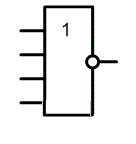 3.Построить логические схемы на элементах И, ИЛИ и НЕ, реализующие следующие ЛФ: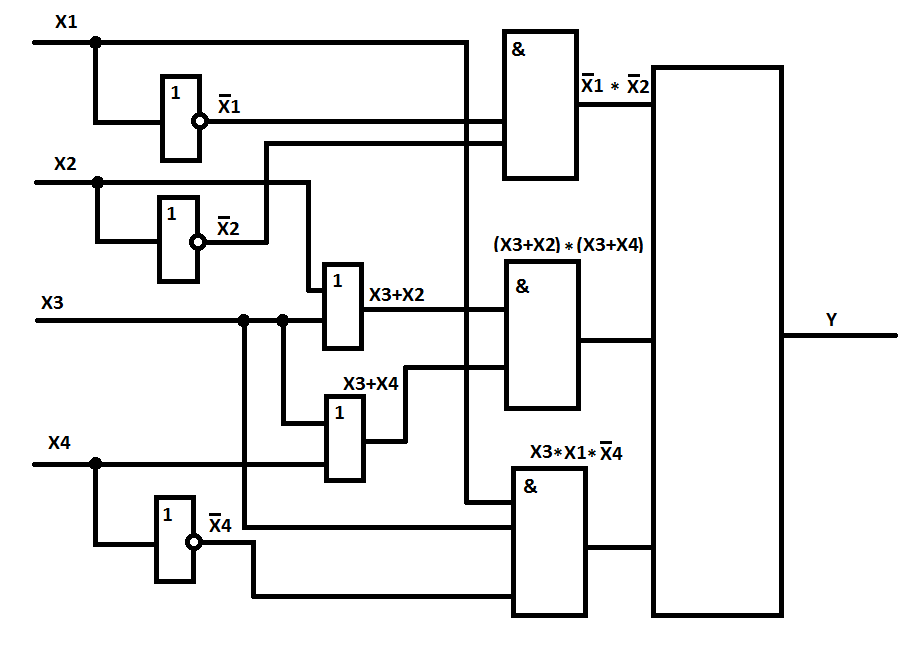 4. Построить логические схемы на элементах И-НЕ, реализующие следующие ЛФ: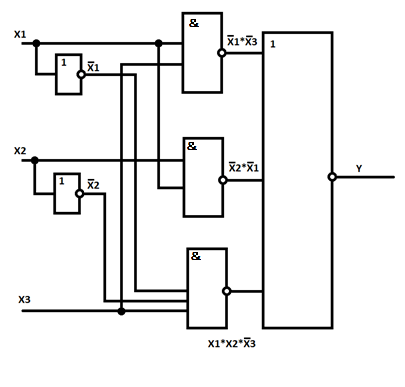 5.  Минимизировать логические функции с помощью тождеств и законов алгебры логики:1и4 2и3  6. Минимизируйте выражения и постройте исходную и упрощенную схемы.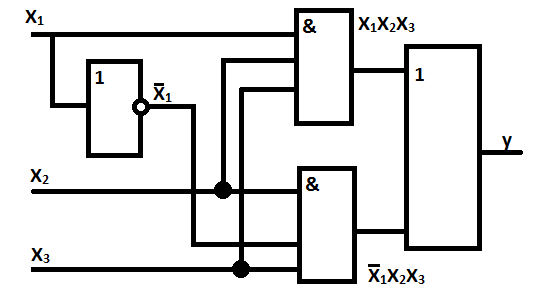 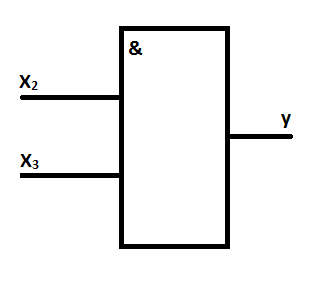 7,  Нанести на Карту Карно и выразить в СДНФ и в СКНФ.  ;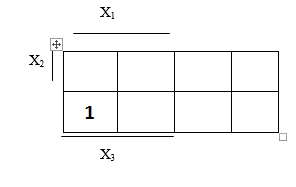 ????8. Из таблицы 12 истинности для трех переменных х1, х2 и х3 выразить для каждой логической функции (у1 – у10) СДНФ и СКНФ, минимизировать, если нужно, нанести на карту Карно.9. На базе дешифратора реализуйте логическую функцию;10. Составьте схему расширения разрядности и запишите адреса на входах ведущего и ведомых 4-х входовых дешифраторов для возбуждения 70-го выхода устройства с 4-го выхода ведущего.11. На 4-х разрядных суммирующих  счетчиках  составьте схему делителя частоты с фиксированным коэффициентом деления, равном 60.у801000111